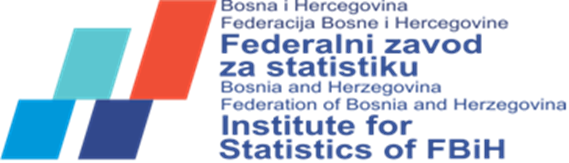 METODOLOŠKO UPUTSTVOMJESEČNO ISTRAŽIVANJE O PRODAJI PROIZVODA POLJOPRIVREDE I RIBARSTVA IZ VLASTITE PROIZVODNJE POLJOPRIVREDNIH POSLOVNIH SUBJEKATA I ZEMLJORADNIČKIH ZADRUGA (TRG-33)SARAJEVO, 2017.Izdavač: Federalni zavod za statistiku, Zelenih beretki 26, 71000 SarajevoTelefon/Faks: +387 33 20 64 52Elektronska pošta/E-mail: fedstat@fzs.baInternetska stranica/Web site: http//www.fzs.baOdgovara: Doc. dr. Emir Kremić, direktorMetodološke osnove pripremili: Sanja Ambrožić, pomoćnik direktora za sektor poslovnih statistika	 	         Fehrija Mehić, šef u Odsjeku za statistiku poljoprivrede, šumarstva, ribarstva i okoliša                                                        Damir Omanović, viši stručni saradnik za statistiku poljoprivrede, poljoprivrednih cijena i                    okoliša u poljoprivredi Molimo korisnike da prilikom korišćenja podataka navedu izvorPREDGOVORFederalni zavod za statistiku objavljuje metodologiju za „Mjesečni izvještaj o prodaji proizvoda poljoprivrede i ribarstva iz vlastite proizvodnje poljoprivrednih poslovnih subjekata i zemljoradničkih zadruga (TRG-33)“.Federalni zavod za statistiku ulaže velike napore s ciljem razvoja modernog statističkog sistema. Ovo metodološko uputstvo namijenjeno je svim korisnicima koje zanima način provođenja istraživanja. To se prije svega odnosi na domaće institucije i korisnike statističkih podataka, kao što su donosioci odluka, poslovni subjekti, istraživačke ustanove i šira javnost, kao i ključni korisnici u EU i ostalim međunarodnim organizacijama. Pored toga, ovaj metodološki dokument namijenjen je osobama direktno uključenim u proces provođenja istraživanja, odnosno zaposlenicima u Federalnom zavodu za statistiku, kao i izvještajnim jedinicama.1. PRAVNI OSNOVStatističko istraživanje, Mjesečni izvještaj o prodaji proizvoda poljoprivrede i ribarstva iz vlastite proizvodnje poljoprivrednih poslovnih subjekata i zemljoradničkih zadruga (TRG-33) se sprovodi u skladu sa Zakonom o statistici u Federaciji BiH ("Službene novine FBiH", br. 63/3 i 9/09) i Godišnjim planom o provođenja statističkih istraživanja od interesa za Federaciju Bosne i Hercegovine.2. METODOLOŠKE OSNOVE2.1 CILj I SADRŽAJCilj istraživanja je da se obezbijede podaci o prodaji poljoprivrednih proizvoda i ribarstva iz vlastite proizvodnje prema teritoriji na kojoj je izvršena proizvodnja, izražena u količini i vrijednosti. U tu svrhu ovim izvještajem se prikupljaju sljedeći podaci za poljoprivredne proizvode, odnosno grupe proizvoda:1. Količina prodatih poljoprivrednih proizvoda sopstvene proizvodnje u toku izvještajnog perioda,2. Vrijednost prodatih poljoprivrednih proizvoda sopstvene proizvodnje u toku izvještajnog perioda,3. Prosječna cijena po jedinici mjere prodatih poljoprivrednih proizvoda sopstvene proizvodnje u toku izvještajnog perioda.Rezultati dobijeni na osnovu ovog istraživanja se koriste za dobivanje podataka o prodatim količinama, vrijednostima i prosječnim cijenama poljoprivrednih proizvoda za potrebe nacionalnih računa, izračunavanje indeksa fizičkog obima poljoprivredne proizvodnje, ekonomskih računa u poljoprivredi i indeksa cijena poljoprivrednih proizvoda.2.2 JEDINICE POSMATRANjA/PROMATRANJAOvim istraživanjima prikupljaju se podaci o otkupu i prodaji poljoprivrednih proizvoda: količina (u tonama, hilj. kom., hilj. lit), vrijednost (u KM) i prosječne cijene (u KM)  poljoprivrednih proizvoda za referentni mjesec. Jedinice posmatranja su poslovni subjekti-pravne osobe i dijelovi poslovnih osoba koji prodaju vlastite/sopstvene poljoprivredne proizvode neposredno na tržištu.2.3 OBUHVAT ISTRAŽIVANJA (JEDINICE POSMATRANJA)Izvještajne jedinice za mjesečni izvještaj o prodaji poljoprivrednih proizvoda vlastite proizvodnje poslovnih subjekata i zemljoradničkih zadruga (obrazac TRG-33) su poslovni subjekti i dijelovi poslovnih subjekata razvrstani u područje A (Poljoprivreda, šumarstvo i ribolov) prema KD BiH 2010. Adresar izvještajnih jedinica za ovaj izvještaj formira se na osnovu Statističkog poslovnog registra (SPR).2.4 METODPrikupljanje podataka provodi se izvještajnim metodom tj. obracsem. Svaka izvještajna jedinica na obrascu, na osnovu svoje poslovne evidencije dokumentacije, upisuje količine, vrijednost i prosječnu cijenu po jedinici mjere prodatih poljoprivrednih proizvoda. Izvještajne jedinice dostavljaju podatke za sve svoje poslovne jedinice. Izvještavanje se provodi u mjesečnoj periodici. 2.5 ROKOVI ZA PRIKUPLjANjE PODATAKAIzvještajne jedinice, popunjene obrasce dostavljaju Kantonalnim službama za statistiku Federalnog zavoda za statistiku Federacije Bosne i Hercegovine. Rok za dostavu upitnika izvještajnim jedinicama je 5 dana po isteku izvještajnog mjeseca. Službe za statistiku FZS prekontrolisane izvještaje dostavljaju 10 dana po isteku izvještajnog mjeseca Federalnom zavodu za statistiku u Sarajvu. Rok za izradu saopćenja je 25 dana po isteku referentnog mjeseca.2.6 IZVORI ZA PRIKUPLjANjE PODATAKAIzvori za sastavljanje izvještaja su knjigovodstvena i druga dokumentacija kojom raspolažu izvještajne jedinice koje sastavljaju izvještaje.3. DEFINICIJE3.1 OSNOVNI POJMOVIPod prodajom proizvoda poljoprivrede i ribarstva podrazumijeva se prodaja proizvoda iz vlastite proizvodnje pravnih lica, ostvarena na osnovu slobodne ponude i tražnje.Pod vrijednošću prodaje poljoprivrednih proizvoda sopstvene proizvodnje podrazumijeva se vrijednost koju poslovni subjekti i njihovi dijelovi dobijaju za prodaju poljoprivrednih proizvoda iz sopstvene proizvodnje.U vrijednost prodatih proizvoda uključuju se svi troškovi oko pripreme proizvoda za isporuku do mjesta utovara (sortiranje, pakiranje i sl.). Vrijednost prodaje ne sadrži  PDV naknadu, kao i subvencije, premije i regrese. Iz vrijednosti prodaje isključeni su troškovi prevoza do magacina kupca, kao i ambalaže koja se vraća.Prosječne prodajne cijene poljoprivrednih proizvoda izračunate su na osnovu podataka o količinama i vrijednosti poljoprivrednih proizvoda prodatih od porodičnih gazdinstava.ORGANIZACIJA SPROVOĐENjA I ORGANI ZA SPROVOĐENjE STATISTIČKE AKTIVNOSTIU pripremama i provođenju ove statističke aktivnosti učestvuju Federalni zavod za statistiku FBiH – Odjeljenje za statistiku poljoprivrede, šumarstva i ribarstva i sve Kantonalne službe Federalnog zavoda za statistiku Federacije Bosne i Hercegovine.Federalni zavod za statistiku Federacije Bosne i Hercegovine, odnosno Odjeljenje za statistiku poljoprivrede, šumarstva, ribarstva i okoliša na bazi utvrđene metodologije, sastavlja uputstva za organizaciju i provođenje aktivnosti, štampa obrasce i uputstva neophodna za realizaciju aktivnosti, dostavlja informacije za ažuriranje adresara, dostavlja obrasce izvještajnim jedinicama preko Kantonalnih odjeljenja Federalnog zavoda za statistiku FBiH, vrši kontrolu izvještaja – ispravnost podataka, obrađuje i unosi podatke i objavljuje rezultate statističkog istraživanja. Kantonalne službe Federalnog zavoda za statistiku Federacije BiH dostavljaju upitnike izvještajnim jedinicama, pružaju pomoć izvještajnim jedinicama kod sastavljanja izvještaja i prikupljaju izvještaje.5. INSTRUMENTARIJ 5.1 UPITNIKZa provođenje mjesečnog istraživanja o prodaji proizvoda poljoprivrede i ribarstva iz vlastite proizvodnje poljoprivrednih poslovnih subjekata i zemljoradničkih zadruga koristi se Mjesečni izvještaj o prodaji proizvoda poljoprivrede i ribarstva iz vlastite proizvodnje poljoprivrednih poslovnih subjekata i zemljoradničkih zadruga (TRG-33).5.2 UPUTSTVO ZA POPUNjAVANjE UPITNIKAUputstvo za popunjavanje izvještaja o prodaji proizvoda poljoprivrede i ribarstva iz vlastite proizvodnje poljoprivrednih poslovnih subjekata i zemljoradničkih zadruga (TRG-33) dato je u okviru upitnika.6. PUBLIKOVANjE/PUBLICIRANJE PODATAKA 1. Saopćenje/Saopštenje – Prodaja i otkup poljoprivrednih proizvoda u Federaciji BiH2. Mjesečni statistički pregled Federacije Bosne i Hercegovine 3. Statistički godišnjak Federacije Bosne i Hercegovine4. Web stranica Federalnog zavoda za statistiku FBiH www.fzs.ba